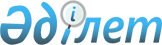 О взимании налога на добавленную стоимость по разнице в ставках при таможенном оформлении продукции, ввозимой из государств-участников Содружества Независимых Государств
					
			Утративший силу
			
			
		
					Постановление Правительства Республики Казахстан от 7 августа 1996 г. N 979. Утратило силу - постановлением Правительства РК от 23 июля 2001 г. N 988 (вступает в силу с 1 июля 2001 г.) ~P010988.

      С целью защиты товаропроизводителей Республики Казахстан от аналогичной дешевой продукции, ввозимой из государств-участников Содружества Независимых Государств, Правительство Республики Казахстан постановляет: 

      1. По продукции, ввозимой из государств-участников Содружества Независимых Государств, цены на которую сформированы с применением ставки налога на добавленную стоимость в размере ниже чем 20 процентов, таможенные органы обязаны взыскивать налог на добавленную стоимость по разнице в ставках при таможенном оформлении в общеустановленном порядке. 

      2. Настоящее постановление вступает в силу со дня опубликования. 

 

     Премьер-Министр     Республики Казахстан
					© 2012. РГП на ПХВ «Институт законодательства и правовой информации Республики Казахстан» Министерства юстиции Республики Казахстан
				